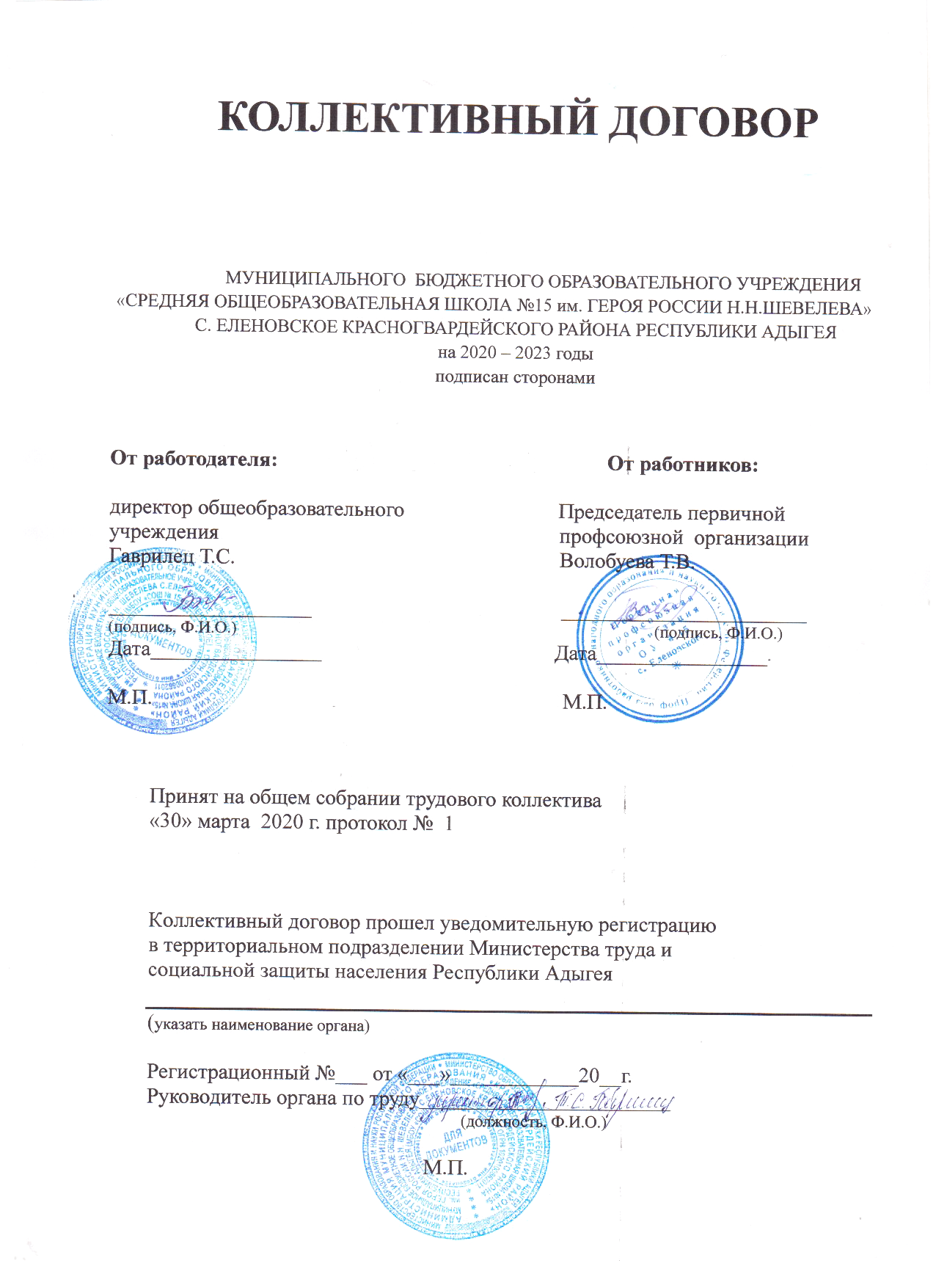 I. ОБЩИЕ ПОЛОЖЕНИЯ1.1. Настоящий коллективный договор заключен между работодателем  в лице директора МБОУ «Средней общеобразовательной школы №15 им. Героя России Н.Н.Шевелева» с.Еленовское – Гаврилец Татьяной Сергеевной и работниками образовательного учреждения в лице выборного органа первичной профсоюзной организации (председатель – Волобуева Татьяна Владимировна) и является правовым актом, регулирующим социально- трудовые  отношения.1.2. Коллективный договор заключен в соответствии с Трудовым кодексом РФ (далее – ТК РФ), иными законодательными и нормативными правовыми актами с целью определения взаимных обязательств работников и работодателя по защите социальных, трудовых, профессиональных прав и интересов работников образовательной организации (далее – организация) и установлению дополнительных социально-экономических, правовых и профессиональных гарантий, льгот и преимуществ для работников, а также по созданию более благоприятных условий труда по сравнению с установленными законами, иными нормативными правовыми актами, Отраслевым соглашением между Адыгейской республиканской организацией Профсоюза работников народного образования и науки РФ и Министерством образования и науки Республики Адыгея на 2020-2023 годы (далее – ОТС 2020-2023 годы), территориальным (районным, городским) и отраслевым территориальным (районным, городским) соглашениями. 1.3. Сторонами коллективного договора являются: - работодатель  в лице директора МБОУ «Средней общеобразовательной школы №15 им. Героя России Н.Н.Шевелева» с.Еленовское – Гаврилец Татьяной Сергеевной - уполномоченного в (далее – работодатель)- работники в лице выборного органа первичной профсоюзной организации (председатель – Волобуева Татьяна Владимировна) _ (далее – профком).1.4. Действие настоящего коллективного договора распространяется на всех работников организации, в том числе заключивших трудовой договор о работе по совместительству.1.5. Работодатель обязан ознакомить работников под подпись с текстом коллективного договора всех работников в течение _10____ дней после его подписания.1.6. Коллективный договор сохраняет свое действие в случае изменения наименования организации, расторжения трудового договора с руководителем.1.7. При реорганизации (слиянии, присоединении, разделении, выделении, преобразовании), изменении типа организации коллективный договор сохраняет свое действие в течение всего срока его действия или до внесения в него изменений, дополнений.1.8. При смене формы собственности организации коллективный договор сохраняет свое действие в течение трех месяцев со дня перехода прав собственности.1.9. При ликвидации организации коллективный договор сохраняет свое действие в течение всего срока ее проведения. 1.10. Коллективный договор организации не может содержать условий, снижающих уровень прав и гарантий работников, установленный трудовым законодательством, отраслевым территориальным соглашением Красногвардейского района 2020-2023 годы. Условия коллективного договора, ухудшающие положение работников по сравнению с названными документами, недействительны и не подлежат применению.В случае изменения условий отраслевого территориального соглашения, ОТС 2020-2023 годы или заключения новых соглашений работодатель (или профком) в течение месяца выходит с инициативой о внесении изменений в условия коллективного договора.1.11. Регистрация коллективного договора в территориальном подразделении Министерства труда и социальной защиты населения РА осуществляется после правовой экспертизы и регистрации в вышестоящем профсоюзном органе.1.12. В течение срока действия коллективного договора ни одна из сторон не вправе прекратить в одностороннем порядке выполнение принятых на себя обязательств.1.13. В течение срока действия коллективного договора стороны вправе вносить в него дополнения и изменения на основе взаимной договоренности без созыва общего собрания работников в установленном законом порядке (ст.44 ТК РФ). Вносимые изменения и дополнения в текст коллективного договора не могут ухудшать положение работников по сравнению с законодательством Российской Федерации, Республики Адыгея и положениями действующего коллективного договора.1.14. Все спорные вопросы по толкованию и реализации положений коллективного договора решаются сторонами.1.15. В соответствии с действующим законодательством работодатель или лицо, его представляющее, несет ответственность за уклонение от участия в переговорах, нарушение или невыполнение обязательств, принятых коллективным договором, не  предоставление информации, необходимой для проведения коллективных переговоров и осуществления контроля за соблюдением коллективного договора, другие противоправные действия (бездействия). 1.16. Стороны коллективного договора обязуются проводить обсуждение итогов выполнения коллективного договора на общем собрании работников не реже двух раз в год. 1.17. Работодатель обязуется обеспечить гласность содержания и выполнения условий коллективного договора.1.18. Настоящий коллективный договор вступает в силу с момента его подписания сторонами (вариант: с даты, указанной в коллективном договоре по соглашению сторон) и действует по  2023год.1.19. Любая из сторон имеет право направить другой стороне предложение о заключении нового коллективного договора или о продлении действующего на срок до трех лет, которое осуществляется в порядке, аналогичном порядку внесения изменений и дополнений в коллективный договор.1.20. К настоящему коллективному договору прилагаются:_______________________________________ (Приложение 1);_______________________________________ (Приложение 2).Приложения являются неотъемлемой частью коллективного договора. Изменение и дополнение приложений производятся в порядке, установленном Трудовым кодексом РФ для заключения коллективного договора.II. СОЦИАЛЬНОЕ ПАРТНЕРСТВО И КООРДИНАЦИЯ ДЕЙСТВИЙ СТОРОН КОЛЛЕКТИВНОГО ДОГОВОРА2.1. В целях развития социального партнерства стороны обязуются:Строить свои взаимоотношения на основе принципов социального партнерства, коллективно-договорного регулирования социально-трудовых отношений, государственно-общественного управления образованием, соблюдать определенные настоящим договором обязательства и договоренности.Проводить взаимные консультации (переговоры) по вопросам регулирования трудовых правоотношений, обеспечения гарантий социально-трудовых прав работников, совершенствования локальной нормативной правовой базы и другим социально значимым вопросам. Обеспечивать участие представителей другой стороны коллективного договора в работе своих руководящих органов при рассмотрении вопросов, связанных с содержанием коллективного договора и его выполнением; предоставлять другой стороне полную, достоверную и своевременную информацию о принимаемых решениях, затрагивающих социальные, трудовые, профессиональные права и интересы работников.Использовать возможности переговорного процесса с целью учета интересов сторон, предотвращения коллективных трудовых споров и социальной напряженности в коллективе работников. 2.2. Работодатель обязуется:Предоставлять профкому по его запросу информацию о численности, составе работников, условиях финансирования отрасли и оплаты труда, объеме задолженности по выплате заработной платы, размере средней заработной платы работников, показателях по условиям и охране труда, планировании и проведении мероприятий по массовому сокращению численности (штатов) работников (увольнение 10 и более процентов работников в течение 90 календарных дней), дополнительном профессиональном образовании работников и другую информацию. Привлекать членов профкома для осуществления контроля за правильностью расходования фонда оплаты труда, в том числе фонда стимулирования, внебюджетного фонда. Обеспечивать:- участие профкома в работе органов управления организацией (попечительский, наблюдательный, управляющий советы и др.), как по вопросам принятия локальных нормативных актов, содержащих нормы трудового права и затрагивающих интересы работников, так и относящихся к деятельности организации в целом;	- осуществление мероприятий по внесению изменений и дополнений в устав организации в связи с изменением типа организации с обязательным участием работников, включая закрепление в уставе порядка принятия решения о назначении представителя работников (члена профкома) автономной организации членом наблюдательного совета.Своевременно выполнять предписания надзорных и контрольных органов и представления профсоюзных органов по устранению нарушений законодательства о труде, иных нормативных правовых актов, содержащих нормы трудового права. Решение о возможном расторжении трудового договора с работником, входящим в состав профкома и не освобожденным от основной работы по основаниям, предусмотренным п.2 или 3 ч.1 ст. 81 ТК РФ, принимать с предварительного согласия соответствующего вышестоящего выборного профсоюзного органа.2.3. Взаимодействие работодателя с выборным органом первичной профсоюзной организации осуществляется посредством:	- учета мотивированного мнения профкома в порядке, установленном статьями 372 и 373 ТК РФ;	- согласования (письменного)при принятии решений руководителем с профкомом после проведения взаимных консультаций в целях достижения единого мнения сторон.2.4. Работодатель с учетом мнения профкома (по согласованию) осуществляет (принимает):	- принятие локальных нормативных актов, содержащих нормы трудового права (ст.8, 371, 372 ТК РФ);- введение, а также отмену режима неполного рабочего дня (смены) и (или) неполной рабочей недели ранее срока, на который они были установлены (ст.74 ТК РФ);- решение о возможном расторжении трудового договора с работником в соответствии с пп.2, 3 или 5 ч.1 ст.81 ТК РФ;- привлечение работника к сверхурочной работе (ст.99 ТК РФ); - привлечение работника к работе в выходные и нерабочие праздничные дни (ст.113 ТК РФ);- определение формы подготовки и дополнительного профессионального образования работников, перечня необходимых для подготовки профессий и специальностей, в том числе для направления работников на прохождение независимой оценки квалификации (ст.196 ТК РФ);- формирование комиссии по урегулированию споров между участниками образовательных отношений;- представление к присвоению почетных званий, награждению отраслевыми и иными наградами;- (перечень может быть расширен).2.5. Работодатель с учетом мнения профкома принимает (утверждает) локальные нормативные акты организации устанавливающие (определяющие):- порядок проведения аттестации, за исключением педагогических работников, в целях установления соответствия работника занимаемой должности или выполняемой работе (ст.81 ТК РФ); - перечень должностей работников с ненормированным рабочим днем (ст.101 ТК РФ);- график сменности (ст.103 ТК РФ);- график отпусков (ст.123 ТК РФ);- правила и инструкции по охране труда для работников (ст.212 ТК РФ);- систему оплаты труда организации, условия и размер осуществления стимулирующих выплат, оказания материальной помощи, распределение премиальных выплат и использование фонда экономии заработной платы (статьи 135, 144 ТК РФ);- форму расчетного листка (ст.136 ТК РФ);- конкретные размеры оплаты за работу в выходной или нерабочий праздничный день (ст.153 ТК РФ), оплаты труда работников, занятых на работах с вредными и (или) опасными условиями труда (ст.147 ТК РФ), оплаты труда за работу в ночное время (ст.154 ТК РФ);- введение, замену и пересмотр норм труда (ст.162 ТК РФ);- определение сроков проведения специальной оценки условий труда (ст. 22 ТК РФ);- объем педагогической нагрузки, тарификацию (п.1.9 Приказ Минобр науки России от 22.12.2014 № 1601);- план и график работы организации по выполнению обязанностей педагогических работников, связанных с участием в работе педагогических советов, методических советов, работой по проведению родительских собраний (п.2.3 Приказа Минобрнауки России от 11.05.2016 № 536);- порядок создания, организации работы и принятия решений комиссией по урегулированию споров между участниками образовательных отношений и их исполнения (п.6 ст.45 ФЗ «Об образовании в РФ»);- введение для воспитателей режима рабочего дня с разделением его на части с перерывом, составляющим два и более часов подряд, с соответствующей компенсацией неудобного режима работы (п.3.2 Приказа Минобрнауки России от 11.05.2016 № 536);- режим рабочего времени работников в каникулярный период, организация и графики работ с указанием их характера и особенностей (п.4.6 Приказа Минобрнауки России от 11.05.2016 № 536, п.2.8 коллективного договора); - нормы профессиональной этики педагогических работников;- (предлагаемый перечень может быть расширен).2.6. Профком:Способствует реализации настоящего коллективного договора, сохранению социальной стабильности в трудовом коллективе, строит свои взаимоотношения с работодателем на принципах социального партнерства.Разъясняет работникам положения коллективного договора. Представляет, выражает и защищает социальные, трудовые, профессиональные права и интересы работников – членов Профсоюза перед работодателем, в муниципальных и других органах, комиссии по трудовым спорам, суде.Представляет во взаимоотношениях с работодателем интересы работников, не являющихся членами Профсоюза, в случае, если они уполномочили профком представлять их интересы и перечисляют ежемесячно денежные средства из заработной платы на счет профсоюзной организации (размер определяется). Осуществляет контроль за:- выполнением работодателем норм действующего трудового права, локальных нормативных актов, условий коллективного договора;- состоянием охраны труда в организации;- правильностью и своевременностью предоставления работникам отпусков и их оплаты;- правильностью ведения и хранения трудовых книжек работников, за своевременностью внесения в них записей, в том числе при установлении квалификационных категорий по результатам аттестации работников;- соблюдением порядка аттестации педагогических работников, проводимой в целях подтверждения соответствия занимаемой должности;- своевременным назначением и выплатой работникам пособий по обязательному социальному страхованию;- правильностью расходования фонда оплаты труда, в том числе экономии фонда оплаты труда, средств, полученных от приносящей доход деятельности, и др.Добивается от работодателя приостановки (отмены) управленческих решений, противоречащих законодательству о труде, охране труда, обязательствам коллективного договора, соглашениям, принятия локальных нормативных актов без необходимого согласования с профкомом (учета мотивированного мнения).Принимает участие в аттестации работников на соответствие занимаемой должности, делегируя представителя в состав аттестационной комиссии организации.Осуществляет проверку правильности удержания и перечисления членских профсоюзных взносов.Информирует членов Профсоюза о своей работе, деятельности выборных профсоюзных органов.10. Организует физкультурно-оздоровительную и культурно-массовую работу для членов Профсоюза.11. Ходатайствует о присвоении почетных званий, представлении к наградам работников – членов Профсоюза.12. Выступает инициатором начала переговоров по заключению коллективного договора на новый срок за три месяца до окончания срока его действия.13. Оказывает членам Профсоюза помощь в вопросах применения трудового законодательства, разрешения индивидуальных и коллективных трудовых споров.14. Содействует предотвращению в организации коллективных трудовых споров при условии выполнения обязательств, включенных в настоящий коллективный договор.15. Организует информирование, правовой всеобуч для работников. 16. Направляет учредителю (собственнику) организации заявление в случае нарушения руководителем, его заместителями законов и иных нормативных актов о труде, условий коллективного договора, соглашений с требованием о применении мер дисциплинарного взыскания (ст. 195 ТК РФ).17. Участвует совместно с райкомом (горкомом) Профсоюза в организации летнего оздоровления детей работников и обеспечения их новогодними подарками.18. Совместно с работодателем обеспечивает регистрацию работников в системе персонифицированного учета в системе государственного пенсионного страхования. Контролирует своевременность представления работодателем в пенсионные органы достоверных сведений о заработке и страховых взносах работников.19. Оказывает материальную помощь членам Профсоюза в соответствии с Положением об оказании материальной помощи членам Профсоюза работников народного образования и науки РФ, утвержденным на районным Советом профсоюза, в пределах утвержденной сметы доходов и расходов членских профсоюзных взносов первичной профсоюзной организации.2.7. Стороны договорились, что решения по вопросам условий и оплаты труда, их изменения, установления компенсационных, стимулирующих выплат работникам, объема педагогической нагрузки, тарификации, утверждения расписания занятий (уроков) принимаются с учетом мотивированного мнения профкома (по согласованию). 2.8. Лица, участвующие в коллективных переговорах, подготовке проекта коллективного договора, освобождаются от основной работы с сохранением среднего заработка на срок, определяемый соглашением сторон, но не более трех месяцев.2.9. Стороны согласились с тем, что работодатель заключает коллективный договор с выборным профсоюзным органом как представителем работников, обеспечивает исполнение действующего в Российской Федерации и Республике Адыгея законодательства и не реже одного раза в год отчитывается перед работниками о его выполнении.2.10. Стороны считают, что при возникновении споров, связанных с реализацией коллективного договора, локальных нормативных актов и иных документов, содержащих нормы трудового права, и не достижении согласия каждая сторона может обратиться по возникшему спору в государственные органы контроля и надзора за соблюдением трудового законодательства или суд.  III. ТРУДОВЫЕ ОТНОШЕНИЯ3.1. Для работников работодателем является данное образовательная организация. 3.2. Трудовой договор с работником заключается на неопределенный срок в письменной форме.Заключение срочного трудового договора допускается в случаях, когда трудовые отношения не могут быть установлены на неопределенный срок с учетом характера предстоящей работы, условий ее выполнения или интересов работника, а также в случаях, предусмотренных законодательством. При заключении срочного трудового договора работодатель указывает обстоятельства, послужившие основанием для его заключения.3.3. Условия трудового договора, ухудшающие положение работников по сравнению с трудовым законодательством и иными нормативными правовыми актами, содержащими нормы трудового права, условиями соглашений, настоящего коллективного договора, являются недействительными и не применяются. 3.4. Стороны подтверждают:Заключение гражданско-правовых договоров в образовательных организациях, фактически регулирующих трудовые отношения между работником и работодателем, не допускается. В случае обращения работника, работающего в организации на условиях гражданско-правового договора, к руководителю с заявлением о признании таких отношений трудовыми руководитель обязан признать такие отношения трудовыми и заключить трудовой договор с работником в установленные законом сроки. Работодатель обязан при приеме на работу, до подписания трудового договора с работником, ознакомить его под подпись с уставом организации, правилами внутреннего трудового распорядка и иными локальными нормативными актами, связанными с трудовой деятельностью работника, настоящим коллективным договором.Если в штатное расписание вносятся изменения, которые затрагивают определенные сторонами условия трудового договора, то работодатель должен ознакомить работника под его личную подпись с указанными изменениями в порядке, аналогичном первичному ознакомлению.При приеме на работу, кроме оснований, предусмотренных ст.70 ТК РФ, испытание не устанавливается:- педагогическим работникам, имеющим действующую квалификационную категорию;- дополнительные льготы.Руководитель по рекомендации аттестационной комиссии организации может назначить на должность педагогического работника лицо, не имеющее специальной подготовки или стажа работы, но обладающее достаточным практическим опытом и компетентностью (за исключением должностей концертмейстера, учителя-логопеда, учителя-дефектолога, педагога-психолога).Не допускается увольнение педагогического работника по результатам аттестации на соответствие занимаемой должности, если работодатель не обеспечил дополнительное профессиональное образование в течение трех лет, предшествующих аттестации.Обязательными для включения в трудовой договор педагогических работников наряду с условиями, содержащимися в ст.57 ТК РФ, являются: объем учебной нагрузки, установленный при тарификации, условия оплаты труда, включая размеры повышающих коэффициентов к ставке (окладу), компенсационных и стимулирующих выплат.Условия выполнения и объем учебной нагрузки заместителя руководителя, руководителя филиала, структурного подразделения определяет руководитель с учетом мотивированного мнения профкома (по согласованию). Объем учебной нагрузки является обязательным условием трудового договора или дополнительного соглашения к нему. Квалификационные характеристики, содержащиеся в Едином квалификационном справочнике руководителей, специалистов и служащих (раздел «Квалификационные характеристики должностей работников образования»), служат основой для разработки должностных инструкций педагогических работников.Работа, не обусловленная трудовым договором и (или) должностными обязанностями работника, может выполняться только с письменного согласия работника в течение установленной продолжительности рабочего времени наряду с работой, определенной трудовым договором, за дополнительную оплату.Работодатель расторгает трудовой договор в срок, указанный в заявлении работника о расторжении трудового договора по собственному желанию, в следующих случаях:- переезд работника на новое место жительства;- зачисление на учебу в образовательную организацию;- выход на пенсию;- необходимость длительного постоянного ухода за ребенком в возрасте старше трех лет;- необходимость ухода за больным или престарелым членом семьи;- дополнительный договор.Увольнение работника по основаниям, предусмотренным п.2 или 3 ч.1 ст.81 ТК РФ, а также прекращение трудового договора с работником по основаниям, предусмотренным п.2, 8, 9, 10 или 13 ч.1 ст.83 ТК РФ, допускается, если невозможно перевести работника с его письменного согласия на другую имеющуюся у работодателя работу (как вакантную должность или работу, соответствующую квалификации работника, так и вакантную нижестоящую должность или нижеоплачиваемую работу), которую работник может выполнять с учетом состояния его здоровья. При этом работодатель предлагает работнику все отвечающие указанным требованиям вакансии, имеющиеся у него как в данной, так и в другой местности (филиалах).В случае прекращения трудового договора вследствие нарушения установленных Трудовым кодексом РФ или иным федеральным законом правил заключения трудового договора (п.11 ч.1 ст.77 ТК РФ) трудовой договор прекращается, если невозможно перевести работника с его письменного согласия на другую имеющуюся у работодателя работу (как вакантную должность или работу, соответствующую квалификации работника, так и вакантную нижестоящую должность или нижеоплачиваемую работу), которую работник может выполнять с учетом состояния его здоровья. При этом работодатель предлагает работнику все отвечающие указанным требованиям вакансии, имеющиеся у него как в данной, так и в другой местности. Не допускается принуждение работника к сдаче различного типа письменных тестов, зачетов и экзаменов с целью проверки уровня его компетентности без его письменного согласия, а также принуждение к подаче заявления на предоставление отпуска без сохранения заработной платы.В день увольнения работнику работодатель обязан выдать справку о сумме заработка за два календарных года, предшествующих году прекращения работы.Работодатель по ходатайству выборного органа первичной профсоюзной организации, вышестоящей профсоюзной организации имеет право снять с работника дисциплинарное взыскание до истечения срока его действия.3.5. Изменение определенных сторонами условий трудового договора, в том числе перевод на другую работу, производится только по письменному соглашению сторон трудового договора, за исключением случаев, предусмотренных частями второй и третьей статьи 72.2 и статьей 74 ТК РФ.3.6. Руководитель в срок не менее чем за два месяца наряду с работниками ставит в известность выборный профсоюзный орган об организационных или технологических изменениях условий труда, если они влекут за собой изменение обязательных условий трудовых договоров работников.3.7. В случае отсутствия у работодателя другой работы в период отстранения от работы работника, нуждающегося в соответствии с медицинским заключением во временном переводе на другую работу на срок до четырех месяцев, заработная плата работнику начисляется в размере _____________.Указанная заработная плата начисляется: женщине, имеющей ребенка в возрасте до трех лет, одинокой матери, воспитывающей ребенка-инвалида в возрасте до восемнадцати лет или малолетнего ребенка – ребенка в возрасте до четырнадцати лет, работнику, являющемуся единственным кормильцем ребенка-инвалида в возрасте до восемнадцати лет либо единственным кормильцем ребенка в возрасте до трех лет в семье, воспитывающей трех и более малолетних детей, если другой родитель (иной законный представитель ребенка) не состоит в трудовых отношениях.3.8. В случае, когда по причинам, связанным с изменением организационных или технологических условий труда (ст.74 ТК РФ) работник не согласен работать в новых условиях, работодатель в письменной форме предлагает работнику другую имеющуюся у него работу (вакансии), в т.ч. в других местностях (филиале).3.9. Работодатель:Уведомляет профком в письменной форме о сокращении численности или штата работников не позднее чем за два месяца до его начала, а в случаях, которые могут повлечь массовое высвобождение, не позднее, чем за три месяца до его начала (ст.82 ТК РФ). Уведомление должно содержать приказ об изменении штатного расписания, проекты приказов о сокращении численности или штатов, список сокращаемых должностей и работников, перечень имеющихся вакансий.Работникам, получившим уведомление об увольнении по п.1 и п.2 ст. 81 ТК РФ, предоставляет свободное от работы время не менее ____часов в неделю с сохранением заработной платы для самостоятельного поиска новой работы.Увольнение членов Профсоюза по инициативе работодателя в связи с ликвидацией организации (п.1 ст.81 ТК РФ) и сокращением численности или штата (п.2 ст.81 ТК РФ) производит с учетом мнения профкома (ст.82 ТК РФ).3.10. При сокращении численности или штата работников и при равной производительности труда и квалификации преимущественное право на оставление на работе наряду с основаниями, установленными частью 2 ст.179 ТК РФ, имеют работники:- имеющие более длительный стаж работы в данной организации;- имеющие почетные звания, удостоенные ведомственными наградами, Почетными грамотами;- применяющие инновационные методы работы;- совмещающие работу с обучением, если обучение (профессиональная подготовка, переподготовка, повышение квалификации) обусловлено заключением дополнительного договора между работником и работодателем или является условием трудового договора;- которым до наступления права на получение пенсии по старости осталось менее трех лет;- одинокие матери и отцы, воспитывающие детей до 16 лет;- родители, имеющие ребенка – инвалида в возрасте до 18 лет;- председатели первичных профсоюзных организаций;- молодые специалисты, имеющие трудовой стаж менее одного года;- _________________.3.11. Работникам, высвобожденным из организации в связи с сокращением численности или штата, гарантируется после увольнения сохранение возможности пользоваться на правах работников организации возможностями организации,___________________. 3.12. Порядок и размеры возмещения расходов работникам, связанных со служебными командировками, определяются нормативными правовыми актами органа местного самоуправления (ч.3 ст.168 ТК РФ) _____________________. IV. РАБОЧЕЕ ВРЕМЯ И ВРЕМЯ ОТДЫХА4.1. Стороны пришли к соглашению о том, что режим рабочего времени и времени отдыха работников, условия и порядок установления учебной нагрузки педагогических работников регулируется нормами Приказа Минобрнауки России от 22.12.2014 №1601 «О продолжительности рабочего времени (нормах часов педагогической работы за ставку заработной платы) педагогических работников и о порядке определения учебной нагрузки педагогических работников, оговариваемой в трудовом договоре», Приказа Минобрнауки России от 11.05.2016 №536 «Об утверждении Особенностей режима рабочего времени и времени отдыха педагогических и иных работников организаций, осуществляющих образовательную деятельность», настоящим коллективным договором, трудовыми договорами, правилами внутреннего трудового распорядка, а также иными локальными нормативными актами организации. 4.2. Стороны подтверждают, что:1. Педагогические работники, ведущие учебную нагрузку (преподавательскую работу), привлекаются к работе в организации в пределах установленного объема учебной нагрузки (преподавательской работы), выполнение которой регулируется расписанием учебных занятий.2. При установлении учебной нагрузки на новый учебный год учителям (преподавателям), для которых данная образовательная организация является местом основной работы, сохраняются ее объем и преемственность преподавания предметов в классах. 3. Объем учебной нагрузки, установленный учителям (преподавателям) в начале учебного года, не может быть уменьшен по инициативе работодателя в текущем учебном году, а также при установлении ее на следующий учебный год, за исключением случаев уменьшения количества часов по учебным планам и программам, сокращения количества классов (групп), студентов.4. Объем учебной нагрузки учителей (преподавателей) меньше или больше нормы часов, за которую выплачивается ставка заработной платы, устанавливается только с письменного согласия педагогических работников. 5. В случае изменения объёма учебной нагрузки на новый учебный год руководитель обязан письменно уведомить педагогического работника не позднее, чем за два месяца до момента изменения учебной нагрузки с указанием причины изменений и внести соответствующие изменения в трудовой договор с работником (за исключением случаев, когда изменение объема учебной нагрузки осуществляется по соглашению сторон трудового договора). 6. Предоставление учебной нагрузки руководителю, его заместителям, руководителям структурного подразделения (филиала), а также педагогическим, руководящим и иным работникам других образовательных организаций, работникам предприятий, учреждений, организаций (включая работников органов управления образованием, методических кабинетов и др.) осуществляется с учетом мнения выборного профсоюзного органа и при условии, если учителя, для которых данная организация является местом основной работы, обеспечены учебной нагрузкой по своей специальности в объеме не менее ставки. Учебная нагрузка непедагогических работников, ведущих учебную нагрузку помимо основной работы, устанавливается руководителем образовательной организации с учетом мнения выборного профсоюзного органа. Данная учебная нагрузка, выполняемая указанными лицами в пределах рабочего времени по основному месту работы, оформляется на условиях совмещения профессий путем заключения дополнительного соглашения к трудовому договору по основной должности. 7. Определение учебной нагрузки учителей, педагогов дополнительного образования, находящихся в отпуске по уходу за ребенком до достижения им возраста трех лет, осуществляется на общих основаниях в соответствии с главами I-IV Приказа Минобрнауки России от 22.12.2014 № 1601 и распределяется между другими педагогическими работниками до выхода основного работника. 8. Тарификация учителей, обучающих на дому длительно болеющих или хронически больных детей, осуществляется на общих основаниях на учебный год, т.е. по 31 августа.9. В организации, помимо педагогических работников устанавливается сокращенная продолжительность рабочего времени:− не более 39 часов в неделю для медицинских работников;− не более 36 часов в неделю для женщин, работающих в сельской местности, если меньшая продолжительность рабочей недели не предусмотрена иными законодательными актами. При этом заработная плата выплачивается в том же размере, что и при полной продолжительности еженедельной работы;− не более 35 часов в неделю с сохранением полной оплаты труда для работников, являющихся инвалидами I или II группы.10. При составлении расписания занятий организация обязана исключить нерациональные затраты времени работников, ведущих учебную нагрузку, с тем, чтобы не нарушалась их непрерывная последовательность и не образовывались длительные перерывы между занятиями. Длительным считается перерыв свыше 1 академического часа. 11. Длительные перерывы между занятиями при составлении расписания допускаются только по письменному заявлению работников, ведущих преподавательскую работку.12. Вопрос возможности отсутствия работников (отдельных работников) на своих рабочих местах в случае простоя (временной приостановки работы по причинам экономического, технологического, технического или организационного характера) решается руководителем с учетом мотивированного мнения выборного профсоюзного органа (по согласованию).13. Отпуск за первый год работы, предоставляемый работнику по соглашению сторон до истечения шести месяцев работы (авансом), устанавливается полной продолжительности, определенной для этой должности, и оплачивается в полном размере за исключением случая, когда работник просит предоставить ему только часть отпуска.14. Исчисление продолжительности отпуска пропорционально проработанному времени допускается только в случае выплаты денежной компенсации при увольнении работника. Педагогическим работникам, проработавшим в рабочем году не менее 10 месяцев, денежная компенсация за неиспользованный отпуск при увольнении выплачивается исходя из установленной продолжительности отпуска.15. Педагогические работники, в том числе работающие на условиях совместительства, имеют право на длительный отпуск не реже чем через каждые десять лет непрерывной педагогической работы. Правила и условия предоставления данного отпуска устанавливает Порядок, утвержденный Приказом Минобрнауки России от 31.05.2016 № 644.16. Длительный отпуск предоставляется педагогическому работнику по его заявлению и оформляется распорядительным актом организации. Работник обязан уведомить работодателя о намерении уйти в отпуск не менее чем за 14 календарных дней до ухода в отпуск. 17. В исключительных случаях, когда предоставление длительного отпуска работнику может неблагоприятно отразиться на нормальном ходе работы организации, допускается с согласия работника перенос отпуска на более поздний срок. При этом длительный отпуск должен быть предоставлен не позднее чем через 1 месяц.Предположительная продолжительность отпуска, а также возможность разделения его на части оговаривается работником и работодателем, фиксируется в распорядительном акте организации. Работник вправе прервать длительный отпуск и выйти на свое рабочее место, предварительно письменно уведомив работодателя не менее чем за 3 календарных дня. В случае временной нетрудоспособности работника длительный отпуск продляется или переносится на другой срок, определяемый работодателем с учетом пожеланий работника. Это правило распространяется при предоставлении работнику оплачиваемого длительного отпуска.По заявлению работника длительный отпуск может быть присоединен к ежегодному основному оплачиваемому отпуску.За счет средств, полученных организацией от приносящей доход деятельности, возможна оплата длительного отпуска. Условия и размер оплаты определяются работодателем с учетом мнения выборного профсоюзного органа, учетом имеющихся в организации средств и фиксируется в распорядительном акте организации о предоставлении длительного отпуска.18. В целях реализации ст.101 и 119 ТК РФ и компенсации работникам образовательных организаций дополнительной нагрузки за эпизодическое привлечение к выполнению своих трудовых функций за пределами установленной для них продолжительности рабочего времени определены следующие должности работников, работающих с ненормированным рабочим днем: − руководитель (директор, заведующий), руководитель структурного подразделения, филиала, заместитель руководителя;− главный бухгалтер, заместитель главного бухгалтера, бухгалтер; − водитель;− методист, секретарь, секретарь-машинистка, делопроизводитель;− шеф-повар;− концертмейстер, аккомпаниатор, балетмейстер.19. Работникам с ненормированным рабочим днем предоставляется ежегодный дополнительный оплачиваемый отпуск продолжительностью ____ календарных дней.20. Предоставление ежегодных основного и дополнительных оплачиваемых отпусков осуществляется, как правило, по окончании учебного года в летний период в соответствии с графиком отпусков, утверждаемым работодателем с учетом мнения профкома не позднее чем за две недели до наступления календарного года, с учетом необходимости обеспечения нормальной работы организации и благоприятных условий для отдыха работников.работников. 21. Оплата ежегодного оплачиваемого отпуска, ежегодного основного удлиненного оплачиваемого отпуска и дополнительного отпуска работникам, совмещающим работу с получением высшего образования по программам бакалавриата, программам специалитета или программам магистратуры, получением профессионального образования, и работникам, поступающим на обучение по указанным образовательным программам, для прохождения промежуточной аттестации, подготовки и защиты выпускной квалификационной работы, сдачи итоговых государственных экзаменов в порядке, предусмотренного статьями 173, 173.1, 174, 176 и 177 ТК РФ, производится не позднее, чем за три дня до их начала.4.3. В случаях, когда по условиям работы работникам не может быть соблюдена установленная нормальная ежедневная или еженедельная продолжительность рабочего времени, устанавливается суммированный учет рабочего времени с продолжительностью учетного периода _____. Учетный период для водителей, работающих по суммированному учету рабочего времени, – один месяц. 4.4. Работающие женщины, имеющие двух и более детей в возрасте до 12 лет, имеют первоочередное право на получение ежегодного отпуска в удобное для них время.4.5. Режим рабочего времени педагогов-психологов в пределах 36-часовой рабочей недели регулируется правилами внутреннего трудового распорядка организации с учетом п.8.1 Приказа Минобрнауки России от 11.05.2016 №536.4.6. Работнику, имеющему двух или более детей в возрасте до четырнадцати лет, работнику, имеющему ребенка-инвалида в возрасте до восемнадцати лет, одинокой матери, воспитывающей ребенка в возрасте до четырнадцати лет, отцу, воспитывающему ребенка в возрасте до четырнадцати лет без матери, работникам, осуществляющим уход за престарелыми родителями в возрасте 80 лет и старше, за членами семьи- инвалидами с детства независимо от возраста, ежегодные дополнительные отпуска без сохранения заработной платы в удобное для них время продолжительностью до 14 календарных дней.4.7. Уменьшение или увеличение учебной нагрузки учителя в течение учебного года по сравнению с учебной нагрузкой, оговоренной в трудовом договоре, возможно только в случае: а) по взаимному согласию сторон; б) по инициативе работодателя в случаях: − уменьшения количества часов по учебным планам и программам, сокращения количества классов (групп); − восстановления (по решению суда) на работе работника, ранее выполнявшего эту учебную нагрузку; − возвращения на работу работника, прервавшего отпуск по уходу за ребенком до достижения им возраста трех лет, или после окончания этого отпуска;− выхода работника из длительного отпуска (сроком до 1 года). В указанных в подпункте «б» случаях для изменения учебной нагрузки по инициативе работодателя согласие работника не требуется.4.8. В организации неполный рабочий день или неполная рабочая неделя устанавливаются в следующих случаях:− по соглашению между работником и работодателем;− по просьбе беременной женщины, одного из родителей (опекуна, попечителя, законного представителя), имеющего ребенка в возрасте до 14 лет (ребенка-инвалида до восемнадцати лет), а также лица, осуществляющего уход за больным членом семьи в соответствии с медицинским заключением.4.9. К дежурствам во время учебного процесса не привлекаются работники, ведущие учебную нагрузку, у которых в эти дни учебная нагрузка отсутствует или незначительна. При этом незначительной нагрузкой признается ___ часов. В дни работы работники, ведущие учебную нагрузку, привлекаются к дежурству в организации не ранее чем за 20 минут до начала занятий и не позднее 20 минут после окончания их последнего занятия. 4.10. В дни недели, свободные для работников от проведения занятий по расписанию и выполнения непосредственно в организации иных должностных обязанностей, предусмотренных квалификационными характеристиками по занимаемой должности, а также от выполнения дополнительных видов работ за дополнительную оплату, обязательное присутствие в организации не требуется, учитель вправе использовать эти дни по своему усмотрению. При составлении расписания занятий, планов и графиков работ для вышеуказанных работников предусматривается свободный (методический) день с целью использования его для дополнительного профессионального образования, самообразования, подготовки к занятиям.4.11. Работа в выходные и нерабочие праздничные дни запрещена. Привлечение работников к работе в выходные и нерабочие праздничные дни допускается только в случаях, предусмотренных ст.113 ТК РФ, с их письменного согласия по письменному распоряжению работодателя.Работа в выходной и нерабочий праздничный день оплачивается в двойном размере в порядке, предусмотренном ст.153 ТК РФ. По желанию работника ему может быть предоставлен другой день отдыха. В этом случае работа в нерабочий праздничный день оплачивается в одинарном размере, а день отдыха оплате не подлежит. 4.12. Привлечение работников к выполнению работы, не предусмотренной трудовым договором, должностными инструкциями, допускается только по письменному распоряжению работодателя, с письменного согласия работника и с дополнительной оплатой в порядке, предусмотренном ст.151 ТК РФ. 4.13. Время осенних, зимних и весенних каникул, а также время летних каникул, не совпадающее с очередным отпуском, является рабочим временем педагогических и других работников, которое оплачивается исходя из зарплаты, установленной при тарификации (штатным расписанием), предшествующей началу каникул. В эти периоды педагогические работники привлекаются работодателем к педагогической и организационной работе в пределах времени, не превышающего их учебной нагрузки до начала каникул. График работы в каникулы утверждается приказом руководителя с учетом мнения профкома. В каникулярный период запрещено привлекать педагогических работников для выполнения хозяйственных работ, в том числе для ремонта и обслуживания помещений, зданий и сооружений.4.14. В каникулярное время учебно-вспомогательный и обслуживающий персонал привлекается к выполнению хозяйственных работ, не требующих специальных знаний (мелкий ремонт, работа на территории, охрана организации и др.), в пределах установленного им рабочего времени.4.15. Запрещено привлекать педагогических работников для выполнения хозяйственных работ, в том числе для ремонта и обслуживания помещений, зданий и сооружений.4.16. Работодатель предоставляет работникам с вредными условиями труда с классом вредности 3.2., определенной результатами специальной оценки, ежегодный дополнительный оплачиваемый отпуск, продолжительность которого составляет ____ календарных дней.Продолжительность ежегодного дополнительного оплачиваемого отпуска конкретного работника устанавливается также трудовым договором.4.17. Работодатель предоставляет работнику по его письменному заявлению дополнительные дни отдыха (выходные дни) с сохранением заработной платы (вариант: без сохранения заработной платы) в следующих случаях:− при рождении ребенка в семье - 3 календарных дней;− для сопровождения детей младшего школьного возраста в школу - 1 календарных дней;− в связи с переездом на новое место жительства - 3 календарных дней;− для проводов детей в армию - 3 календарных дней;− в случае свадьбы работника (детей работника) -3 календарных дней;− на похороны близких родственников - 3 календарных дней;− работающим пенсионерам по старости -___ календарных дней;− работающим инвалидам -____ календарных дней;− председателю первичной профсоюзной организации -___ календарных дней, членам профкома -___ календарных дней;− при отсутствии в течение учебного года дней (листков) нетрудоспособности - 3 календарных дней;− _______________________________. 4.18. Предоставление ежегодного основного удлиненного оплачиваемого отпуска продолжительностью 56 календарных дней, педагогическим работникам, работающим с обучающимися с ограниченными возможностями здоровья, осуществляется вне зависимости от количества обучающихся с ограниченными возможностями здоровья в группах (классах) и от продолжительности работы с детьми с ограниченными возможностями здоровья.V. ОПЛАТА ТРУДА И НОРМЫ ТРУДА5.1. В целях повышения социального статуса работников образования, престижа педагогической профессии стороны договорились приоритетным направлением на период действия коллективного договора считать неуклонное повышение и улучшение условий оплаты труда работников, в том числе проведение своевременной индексации их заработной платы, осуществление мер по недопущению и ликвидации задолженности по заработной плате.5.2. Стороны подтверждают:Система оплаты труда работников организации устанавливаются коллективным договором, локальными нормативными актами организации в соответствии с законодательством Российской Федерации и Республики Адыгея, нормативными правовыми актами органа местного самоуправления. Порядок и условия оплаты труда работников, в том числе компенсационных выплат и выплат стимулирующего характера, из бюджетных средств и средств, полученных от приносящей доход деятельности, регулируются Положением об оплате труда работников ______________.Размеры и условия осуществления стимулирующих выплат за интенсивность, высокое качество и результативность профессиональной деятельности, премий и иных поощрительных выплат устанавливаются Положением о выплатах стимулирующего характера _______, определяющим основания для начисления выплат и их периодичность.При наличии средств работникам может оказываться материальная помощь в соответствии с Положением об оказании материальной помощи ___________.При разработке и внесении изменений в Положение об оплате труда работников организации условия и порядок оплаты их труда, в том числе размеры компенсационных и стимулирующих выплат, не могут быть ухудшены по сравнению с предусмотренными в Примерном положении об оплате труда работников государственных учреждений образования Республики Адыгея, утвержденного Постановлением Кабинета Министров Республики Адыгея от 01.06.2009 №113 (с изм. Постановление Кабинета Министров РА от 17.10.2019 г. №241) и в Положении об оплате труда работников муниципальных образовательных учреждений ________.При изменении организационно-правовой формы организации, системы, условий, порядка и размеров оплаты труда заработная плата работников (без учета стимулирующих выплат за интенсивность, высокое качество и результативность профессиональной деятельности, премий и иных поощрительных выплат) не может быть ниже заработной платы (без учета стимулирующих выплат за интенсивность, высокое качество и результативность профессиональной деятельности, премий и иных поощрительных выплат), выплачиваемой до этих изменений, при условии сохранения объема должностных обязанностей работников и выполнения ими работ той же квалификации.При разработке Положения о порядке и условиях выплат стимулирующего характера, определении показателей и критериев эффективности работы в целях осуществления стимулирования качественного труда работников учитываются принципы:- размер вознаграждения работника должен определяться на основе объективной оценки результатов его труда (принцип объективности);- работник должен знать, какое вознаграждение он получит в зависимости от результатов своего труда (принцип предсказуемости);- вознаграждение должно быть адекватно трудовому вкладу каждого работника в результат деятельности всей организации, его опыту и уровню квалификации (принцип адекватности);- вознаграждение должно следовать за достижением результата (принцип своевременности);- правила определения вознаграждения должны быть понятны каждому работнику (принципы доступности, справедливости);- принятие решений о выплатах и их размерах должны осуществляться по согласованию с выборным органом первичной профсоюзной организации (принцип прозрачности).8. Месячная заработная плата работника, отработавшего за этот период норму рабочего времени и выполнившего нормы труда, не может быть ниже размера минимальной заработной платы или минимального размера оплаты труда (при расчете применяется более высокий размер оплаты, установленный за норму труда на данный период времени). Месячная заработная плата работников не ниже минимальной заработной платы или минимального размера оплаты труда пропорционально отработанному времени осуществляется в рамках каждого трудового договора, в т.ч. заключенного о работе на условиях совместительства.Оплата сверхурочной работы, работы в ночное время, во вредных условиях труда, в выходные и нерабочие праздничные дни, за специфику работы, районного коэффициента производится сверх минимального размера оплаты труда (минимальной заработной платы). (постановления Конституционного Суда РФ от 7.12.2017 №38-П, от 28.06.2018 №26-П, от 11.04.2019 №17-П.  9. Оплата труда работников, занятых на работах с вредными и (или) опасными условиями труда, производится по результатам аттестации рабочих мест, специальной оценки условий труда в повышенном размере по сравнению с тарифными ставками (окладами), установленными для различных видов работ с нормальными условиями труда. При этом размер повышения оплаты труда работников, занятых на таких работах, составляет __ % тарифной ставки (оклада), установленной для работ с нормальными условиями труда.До проведения в установленном порядке специальной оценки условий труда работникам, занятым на работах с вредными и опасными условиями труда, выполняющим работу, включенную в Перечень работ с неблагоприятными условиями труда, утвержденный приказом Гособразования СССР от 20.08.1990 № 579, устанавливается компенсационная выплата в размере __ % тарифной ставки (оклада). Конкретный размер выплаты работнику определяется в зависимости от продолжительности его работы в неблагоприятных условиях труда.Установленные работнику размеры и условия повышенной оплаты труда на работах с вредными условиями труда не могут быть отменены (изменены) без проведения специальной оценки условий труда при определении полного соответствия рабочего места требованиям безопасности и без фактического улучшения условий труда работника на рабочем месте.При реализации в отношении работников, занятых на работах с вредными и (или) опасными условиями труда, компенсационных мер, направленных на ослабление негативного воздействия на их здоровье вредных и (или) опасных факторов производственной среды и трудового процесса (сокращенная продолжительность рабочего времени, ежегодный дополнительный оплачиваемый отпуск либо денежная компенсация за них, а также повышенная оплата труда), порядок и условия осуществления таких мер не могут быть ухудшены, а размеры снижены по сравнению с порядком, условиями и размерами фактически реализуемых в отношении указанных работников компенсационных мер после проведения специальной оценки условий труда при условии сохранения соответствующих условий труда на рабочем месте, явившихся основанием для назначения реализуемых компенсационных мер.10. Каждый час работы в ночное время оплачивается в полуторном размере. Ночным считается время с 22 часов до 6 часов.11. С письменного согласия работника допускается его привлечение к сверхурочной работе.Сверхурочная работа оплачивается за первые два часа работы не менее чем в полуторном размере, за последующие часы – не менее чем в двойном размере. По желанию работника сверхурочная работа вместо повышенной оплаты может компенсироваться предоставлением дополнительного времени отдыха, но не менее времени, отработанного сверхурочно.Сверхурочные работы не должны превышать для каждого работника четырех часов в течение двух дней подряд и 120 часов в год.12. Педагогическим работникам устанавливаются повышающие коэффициенты за квалификационную категорию (стаж педагогической работы), высшее образование, за работу, не входящую в должностные обязанности работников (проверка письменных работ, классное руководство, заведование кабинетами и др.), конкретные размеры которых определяются положением об оплате труда организации, но не ниже предусмотренных Положением об оплате труда работников муниципальных образовательных организаций. Выплаты по повышающим коэффициентам за квалификационную категорию (стаж работы), высшее образование, классное руководство; проверку письменных работ по русскому, родным языкам и литературе, государственному языку республики, математике, иностранным языкам, а также основным учителям начальных классов являются обязательными.13. Оплата труда учителей при объединении начальных классов в классы-комплекты производится по тарификации, включающей фактическое количество часов учебной нагрузки в неделю с классами, входящими в класс-комплект. При этом режим работы учителя регулируется правилами внутреннего трудового распорядка, учебными планами, графиками учебных занятий, расписанием занятий, рабочими планами учителя. При проведении уроков применяется скользящий график учебных занятий с обучающимися с целью создания условий для проведения раздельных занятий по ряду предметов (например, математика, русский язык и др.) с каждым классом раздельно. Порядок объединения обучающихся первой ступени образования в классы-комплекты, их наполняемость должны соответствовать СанПиН 2.4.2.2821-10. Создание классов-комплектов при проведении занятий с обучающимися 5-11 (12) классов не допускается. 14. Учителям, которым не может быть обеспечена учебная нагрузка в объеме, соответствующем норме часов учебной (преподавательской) работы в неделю, производится выплата ставки заработной платы в полном размере при условии догрузки их до установленной нормы часов другой педагогической работой в следующих случаях: учителям 1-4 классов при передаче преподавания уроков иностранного языка, музыки, изобразительного искусства и физической культуры учителям-специалистам; учителям 1-4 классов, не имеющим необходимой подготовки для ведения уроков русского языка, организаций с родным (нерусским) языком обучения, расположенных в сельских населенных пунктах; учителям русского языка 1-4 классов организаций с родным (нерусским) языком обучения, расположенных в сельских населенных пунктах; учителям физической культуры организаций, расположенных в сельских населенных пунктах. Во всех указанных случаях освобождение учителя от занятий и выплата заработной платы в размере не ниже ставки заработной платы по должности «учитель» с указанием формы догрузки оформляется приказом по организации.	15. В заработную плату работников, осуществляющих работу на условиях внутреннего и внешнего совместительства, работников, замещающих отсутствующих педагогических работников, в том числе на условиях почасовой оплаты за фактически отработанное время, работников из числа административно-управленческого и учебно-вспомогательного персонала, ведущих педагогическую работу, начисляются соответствующие компенсационные и стимулирующие выплаты. 16. Молодым специалистам – педагогическим работникам, впервые приступившим к работе после окончания образовательных организаций высшего образования, профессиональных образовательных организаций, устанавливается стимулирующая доплата в размере 0,05 % к окладу (должностному окладу), ставке заработной плате или в абсолютном размере до достижения возраста 27 лет включительно.17. Учителям, исполняющим обязанности временно отсутствующего работника и работающим одновременно в двух подгруппах (по предметам, где предусмотрено деление классов на подгруппы), устанавливается доплата в размере _________% ставки заработной платы. Работникам, сопровождающим обучающихся в школьном автобусе, устанавливается доплата, размер которой определяется по соглашению сторон трудового договора с учетом содержания и объема дополнительной работы.18. При осуществлении единовременных выплат в соответствии с решениями органов государственной власти и органов местного самоуправления данные выплаты производятся также работникам, находящимся в отпусках по уходу за ребенком до достижения им возраста полутора и трех лет (за счет средств, полученных от приносящей доход деятельности). 19. Не допускается выплата заработной платы в размере ниже ставки заработной платы педагогическим работникам, не имеющим полной учебной нагрузки, при условии их догрузки до установленной нормы часов другой педагогической работой. Работники предупреждаются об отсутствии возможности обеспечения их полной учебной нагрузкой и о формах догрузки другой педагогической работой до установленной им полной нормы не позднее, чем за два месяца.20. Оплата труда педагогических и других работников, ведущих учебную нагрузку, за время работы в период каникул производится из расчета заработной платы, установленной при тарификации.21. Оплата труда педагогических работников в период отмены образовательного, воспитательного процесса по санитарно-эпидемиологическим, климатическим и другим основаниям производится из расчета заработной платы, установленной при тарификации, предшествующей периоду, с которым связана отмена учебных занятий (образовательного процесса).22. За педагогическими работниками, привлекаемыми в период, не совпадающий с их отпуском, к работе в лагерях с дневным пребыванием детей, в пределах установленного им до начала каникул объема учебной нагрузки сохраняется заработная плата, предусмотренная тарификацией. В случае привлечения педагогических работников (с их согласия) к этой работе сверх указанного времени им производится оплата за фактически отработанное время.23. Работникам, награжденным ведомственными наградами (в т.ч. медалями, почетными званиями, отраслевыми нагрудными знаками и другими наградами), устанавливается повышающий коэффициент к оплате за фактическую нагрузку в размере _____.24. Экономия фонда оплаты труда направляется на установление стимулирующих выплат за интенсивность, высокое качество и результативность профессиональной деятельности, премий и иных поощрительных выплат, премирование, оказание материальной помощи работникам, что фиксируется в соответствующих локальных нормативных актах организации. 25. Заработная плата выплачивается не реже чем каждые полмесяца. Дни выдачи заработной платы – 10 числа и 25 числа каждого месяца. Указанные дни даты выплаты заработной платы закрепляются также правилами внутреннего трудового распорядка и трудовым договором с работником. 26. В случае задержки выплаты заработной платы на срок более 15 дней или выплаты заработной платы не в полном объеме, работник имеет право приостановить работу на весь период до выплаты задержанной суммы, известив об этом работодателя в письменной форме. При этом он не может быть подвергнут дисциплинарному взысканию.27. Работодатель обязан возместить работнику, вынужденно приостановившему работу в связи с задержкой выплаты заработной платы на срок более 15 дней, не полученный им заработок за весь период задержки, а также средний заработок за период приостановления им исполнения трудовых обязанностей.28. При нарушении установленного срока выплаты заработной платы, оплаты отпуска, выплат при увольнении и других выплат, причитающихся работнику, в том числе в случае приостановки работы, ему причитается денежная компенсация в размере _________от невыплаченных в срок сумм за каждый день задержки, начиная со следующего дня после установленного срока выплаты заработной платы по день фактического расчета включительно.29. Изменение условий оплаты труда, происходит:− при присвоении квалификационной категории – со дня вынесениярешения аттестационной комиссией;− при увеличении стажа работы – с даты достижения стажа работы;− при присвоении почетного звания – со дня присвоения почетного звания уполномоченным органом;− __________________________.30. Работодатель ежемесячно выдает работникам на руки расчетные листы в доступном для работников формате, включающие информацию о составных частях причитающейся заработной платы за соответствующий период, размерах и основаниях произведенных удержаний, а также об общей денежной сумме, подлежащей выплате. В расчетных листках каждого работника отражаются суммы начисленных в его пользу страховых взносов в Пенсионный фонд РФ за соответствующий период. Форма расчетного листка утверждается работодателем с учетом мнения профкома и является приложением к данному коллективному договору (Приложение №___).31. Заработная плата выплачивается непосредственно в организации либо перечисляется с согласия работника на указанный им счет в банке. Изменение банка, через который работники получают заработную плату, без согласия и личного заявления работников не допускается. 32. Работа уборщиков помещений, дворников и других работников, оплата труда которых зависит от нормы убираемой площади, сверх нормы считается совместительством и оформляется отдельными трудовыми договорами с соответствующей оплатой. Норма убираемой площади для уборщиков служебных помещений составляет 500 кв. м. за ставку заработной платы.33. За работниками, участвующими по решению уполномоченных органов исполнительной власти в проведении государственной итоговой аттестации в рабочее время и освобожденным от основной работы, на период проведения государственной итоговой аттестации сохраняется средняя заработная плата.5.3. Штаты организации формируются с учетом установленной предельной наполняемости групп. За фактическое превышение количества детей в группе работникам по соглашению сторон трудового договора устанавливается доплата, как это предусмотрено при расширении зоны обслуживания или увеличении объема работ, но не менее _______.5.4. Руководитель организации информирует коллектив работников об источниках и размерах фондов оплаты труда, структуре заработной платы, размерах средних заработных плат, выплат компенсационного и стимулирующего характера, премиальных и иных поощрительных выплатах в разрезе основных категорий работников.VI. СОДЕЙСТВИЕ ЗАНЯТОСТИ, ДОПОЛНИТЕЛЬНОЕПРОФЕССИОНАЛЬНОЕ ОБРАЗОВАНИЕ РАБОТНИКОВ6.1. Стороны содействуют проведению государственной политики в области занятости, подготовки и дополнительном профессиональном образовании работников, оказания эффективной помощи молодым специалистам в профессиональной и социальной адаптации. 6.2. Стороны договорились:При проведении структурных преобразований в организации не допускаются массовые сокращения работников, принимаются опережающие меры по трудоустройству высвобождаемых работников. Массовым высвобождением работников считается увольнение 10 и более процентов работников в течение 90 календарных дней.Производить дополнительные выплаты увольняемым вследствие оптимизационных мероприятий работникам к сумме выходного пособия за счет средств, полученных от приносящей доход деятельности.Дополнительное профессиональное образование работников осуществляется не реже 1 раза в 3 года за счет средств организации и в порядке, предусмотренном ст.ст.196, 197 ТК РФ. 6.3. Работодатель должен:Направлять педагогических работников на дополнительное профессиональное образование по профилю педагогической деятельности не реже чем один раз в три года в порядке, предусмотренном ст.ст.196, 197 ТК РФ, Письмом Минобрнауки России № 08-415 и Общероссийского Профсоюза образования № 124 от 23.03.2015.В случае направления работника для профессионального обучения или дополнительного профессионального образования, а также направления работника на прохождение независимой оценки квалификации сохранять за ним место работы (должность), среднюю заработную плату по основному месту работы и, если работник направляется для повышения квалификации в другую местность, оплачивать ему командировочные расходы (суточные, проезд к месту обучения и обратно, проживание) в порядке и размерах, предусмотренных для лиц, направляемых в служебные командировки в соответствии с документами, подтверждающими фактически произведенные расходы.Предоставлять гарантии и компенсации работникам, совмещающим работу с получением образования в порядке, предусмотренном главой 26 ТК РФ, в том числе работникам, уже имеющим профессиональное образование соответствующего уровня, и направленным на обучение работодателем.Содействовать работнику, желающему пройти профессиональное обучение по программам профессиональной подготовки, переподготовки, повышения квалификации или дополнительного профессионального образования, по программам повышения квалификации и программам профессиональной переподготовки педагогических работников и приобрести другую профессию.Рассматривать все вопросы, связанные с изменением структуры организации, ее реорганизацией с участием профкома.Формы подготовки и дополнительного профессионального образования работников, перечень необходимых профессий и специальностей, сроки определяются работодателем с учетом мнения профкома не реже 1 раза в три года.При принятии решений об увольнении работника в случае признания его по результатам аттестации несоответствующим занимаемой должности вследствие недостаточной квалификации принимать меры по переводу работника с его письменного согласия на другую имеющуюся у работодателя работу (как вакантную должность или работу, соответствующую квалификации работника, так и вакантную нижестоящую должность или нижеоплачиваемую работу), которую работник может выполнять с учетом его состояния здоровья (часть3 статьи 81 ТК РФ).6.4. При сокращении численности или штата работников и при равной производительности труда и квалификации преимущественное право на оставление на работе наряду с основаниями, установленными частью 2 статьи 179 ТК РФ, имеют работники:- имеющие более длительный стаж работы в данной организации;- имеющие почетные звания, удостоенные ведомственными знаками отличия и иными наградами;- успешно применяющие инновационные методы работы и достигающие высоких результатов;- которым до наступления права на получение пенсии (по любым основаниям) осталось менее трех лет;- председатель профкома;- другие работники, определенные коллективным договором.VII. УСЛОВИЯ И ОХРАНА ТРУДА И ЗДОРОВЬЯ7. Для реализации права работников на здоровые и безопасные условия труда, внедрение современных средств безопасности труда, предупреждающих производственный травматизм и возникновение профессиональных заболеваний заключается соглашение по охране труда.7.1. Работодатель:1.Обеспечивает создание и функционирование системы управления охраной труда в соответствии со ст.212 Трудового кодекса РФ и Рекомендациями Министерства образования и науки Российской Федерации от 25.08.2015 № 12-1077.2.Создает на паритетной основе совместно с профкомом комиссию по охране труда для осуществления контроля за состоянием условий и охраны труда, выполнением соглашения по охране труда (Приложение №__).3.Обеспечивает безопасные и здоровые условия труда при проведении образовательного процесса.4.Совместно с профкомом разрабатывает ежегодное соглашение по охране труда, включающее организационные и технические мероприятия по охране труда, затраты на выполнение каждого мероприятия, срок его выполнения, должностное лицо, ответственное за его выполнение (Приложение №__).5.Использует возможность возврата части страховых взносов (до 20%) на предупредительные меры по улучшению условий и охраны труда.6.Проводит обучение по охране труда и проверку знаний требований охраны труда работников образовательных организаций не реже 1 раза в три года.7.Обеспечивает проверку знаний работников по охране труда к началу учебного года.8.Обеспечивает наличие правил, инструкций, журналов инструктажа и других обязательных материалов на рабочих местах.9.Разрабатывает и утверждает инструкции по охране труда по видам работ и профессиям в соответствии со штатным расписанием и согласовывает их с профкомом.10.Обеспечивает проведение в установленном порядке работ по специальной оценке условий труда на рабочих местах.11.Предоставляет компенсации работникам, занятым на работах с вредными и (или) опасными условиями труда в соответствии с Трудовым кодексом РФ, иными нормативными правовыми актами, содержащими государственные нормативные требования охраны труда (Приложение №__).12.Обеспечивает работников сертифицированной спецодеждой и другими средствами индивидуальной защиты (СИЗ), молоком или другими равноценными пищевыми продуктами, смывающими и обезвреживающими средствами в соответствии с установленными нормами (Приложение №__).13.При численности работников организации более 50 человек вводит должность специалиста по охране труда. При численности работников организации менее 50 человек устанавливает стимулирующую выплату (не менее 30% от ставки заработной платы, оклада) работнику, на которого приказом руководителя возложены обязанности ответственного за состояние охраны труда организации.14.Обеспечивает за счет средств организации:- прохождение работниками обязательных предварительных (при поступлении на работу), регулярных (в течение трудовой деятельности) медицинских осмотров, психиатрического освидетельствования, профессиональной гигиенической подготовки (санитарный минимум) и специальной оценки условий труда, выдачу работникам личных медицинских книжек, внеочередных медицинских осмотров (обследований) работников по их просьбам в соответствии с медицинскими рекомендациями с сохранением за ними места работы и среднего заработка на время прохождения указанных медицинских осмотров;- обучение педагогических работников навыкам оказания первой помощи.15.Предоставляет работникам 2 оплачиваемых рабочих дня (1 раз в год) для прохождения профилактического медицинского осмотра.16.Обеспечивает установленный санитарными нормами тепловой режим в помещениях.17.Проводит своевременное расследование несчастных случаев на производстве в соответствии с действующим законодательством и ведет их учет.18.Предусматривает выплату денежной компенсации семье работника, погибшего в результате несчастного случая на производстве, в размере _____ рублей, если несчастный случай на производстве произошел не по вине работника.19.Оказывает содействие техническим (главным техническим) инспекторам труда профсоюза, членам комиссий по охране труда, уполномоченным (доверенным лицам) по охране труда в проведении контроля за состоянием охраны труда в организации. В случае выявления ими нарушения прав работников на здоровые и безопасные условия труда принимает меры к их устранению.7.2. Оборудует кабинет по охране труда и технике безопасности.7.3. Выделяет средства в размере _____ руб. на оздоровление работников и их детей, физкультурно-оздоровительную работу (за счет средств, полученных от приносящей доход деятельности).7.4. Реализует мероприятия, направленные на развитие физической культуры и спорта, в том числе:−компенсирует работникам оплату занятий спортом в клубах и секциях;−организует и проводит физкультурные и спортивные мероприятия, в том числе мероприятия по внедрению Всероссийского физкультурно-спортивного комплекса «Готов к труду и обороне» (ГТО), включая оплату труда методистов и тренеров, привлекаемых к выполнению указанных мероприятий;−организует и проводит физкультурно-оздоровительные мероприятия (производственную гимнастику, лечебную физическую культуру (далее – ЛФК) с работниками, которым по рекомендации лечащего врача и на основании результатов медицинских осмотров показаны занятия ЛФК), включая оплату труда методистов, тренеров, врачей-специалистов, привлекаемых к выполнению указанных мероприятий;−приобретает, содержит и обновляет спортивный инвентарь;7.5. Работники:1. Соблюдают требования охраны труда, установленные законами и иными нормативными правовыми актами, а также правилами и инструкциями по охране труда.2. Проходят обучение безопасным методам и приемам выполнения работ, оказанию первой помощи при несчастных случаях на производстве, инструктаж по охране труда, проверку знаний требований охраны труда.3. Проходят обязательные предварительные при поступлении на работу и периодические медицинские осмотры, а также внеочередные медицинские осмотры в соответствии с медицинскими рекомендациями за счет средств работодателя.4. Правильно применяют средства индивидуальной и коллективной защиты.5. Извещают немедленно руководителя, заместителя руководителя либо руководителя структурного подразделения организации о любой ситуации, угрожающей жизни и здоровью людей, о каждом несчастном случае, происшедшем на производстве, или об ухудшении состояния своего здоровья во время работы, в том числе о проявлении признаков острого профессионального заболевания (отравления).7.6. Работник имеет право отказаться от выполнения работы в случае возникновения на рабочем месте ситуации, угрожающей жизни и здоровью работника, а также при не обеспечении необходимыми средствами индивидуальной и коллективной защиты до устранения выявленных нарушений с сохранением за это время средней заработной платы.7.7. Профком:1.Осуществляет контроль за соблюдением администрацией организации законодательства по охране труда.2.Контролирует своевременную, в соответствии с установленными нормами, выдачу работникам спецодежды, средств индивидуальной защиты, моющих средств.3.Избирает уполномоченных по охране труда.4.Принимает участие в создании и работе комиссии по охране труда.5.Принимает участие в расследовании несчастных случаев на производстве с работниками.6.Обращается к работодателю с предложением о привлечении к ответственности лиц, виновных в нарушении требований охраны труда.7.Принимает участие в рассмотрении трудовых споров, связанных с нарушением законодательства об охране труда, обязательств, предусмотренных коллективным договором.8.В случае грубых нарушений требований охраны труда (отсутствие нормальной освещенности и вентиляции, низкая температура в помещениях, повышенный шум и т.д.) требует от администрации приостановления работ до устранения выявленных нарушений. Приостановка работ осуществляется после официального уведомления администрации.7.8. Стороны согласились с тем, что уполномоченным профкома по охране труда устанавливается стимулирующая выплата в размере _____% ставки заработной платы (должностного оклада) за активную работу по общественному контролю за безопасными условиями труда работников, содействие созданию условий, влияющих на повышение эффективности деятельности организации.VIII. СОЦИАЛЬНЫЕ ГАРАНТИИ, ЛЬГОТЫ И КОМПЕНСАЦИИ8.1. Стороны договорились осуществлять меры по реализации и расширению льгот и гарантий работников.8.2. Стороны подтверждают:1.Работникам при увольнении по собственному желанию в связи с выходом на пенсию выплачивается единовременное материальное вознаграждение в размере не менее месячной заработной платы в пределах средств, направляемых на оплату труда.2.Работнику, имеющему детей-инвалидов в возрасте до 18 лет, предоставляются 4 дополнительных оплачиваемых Фондом социального страхования выходных дня в месяц, предусмотренных законодательством (не в счет свободного дня работника). Оплата замещения этого работника осуществляется за счет фонда оплаты труда.8.3. Стороны договорились:1.Работодатель оказывает материальную помощь работникам в случаях проведения платных операций, приобретения дорогостоящих лекарственных препаратов, необходимости лечения и восстановления здоровья в связи с травмой или заболеванием.2.Создать условия для организации питания работников, оборудовать для них комнату отдыха и личной гигиены.8.4. Работодатель:1.При предоставлении работникам очередного отпуска и в честь Международного дня учителя выплачивает единовременное материальное вознаграждение в размере месячной заработной платы (в пределах собственных средств организации, в том числе полученных от приносящей доход деятельности).2.Оказывает материальную помощь работникам, пострадавшим от стихийных бедствий (пожаров, наводнений и др.), несчастных случаев на производстве в соответствии с Положением об оказании материальной помощи.3. Оказывает материальную помощь работникам в связи с юбилейными датами (женщинам и мужчинам в связи с 50-летием, женщинам в связи с 55-летием, мужчинам в связи с 60-летием), регистрацией заключения брака, смертью (гибели) близкого родственника, по заявлению родственников в связи со смертью работника организации в соответствии с Положением об оказании материальной помощи.4.Оказывает материальную помощь в размере ____% ставки заработной платы (оклада) работникам, проработавшим в данной организации не менее 10 лет.5.За счет средств, полученных от приносящей доход деятельности, компенсирует стоимость оплаты за проживание работников в общежитиях, арендованных жилых помещениях в размере _____ рублей.6.Работникам, проживающим в отдаленных населенных пунктах, выделяет средства для частичной компенсации проезда на общественном транспорте в размере _____ рублей в месяц.IХ. ГАРАНТИИ ПРАВ ПРОФСОЮЗНОЙ ОРГАНИЗАЦИИ И ЧЛЕНОВ ПРОФСОЮЗА9.1. Стороны подтверждают, что права и гарантии деятельности первичной профсоюзной организации, профсоюзного комитета  определяются Трудовым кодексом Российской Федерации, Федеральным законом от 12.01.1996 г. № 10-ФЗ «О профессиональных союзах, их правах и гарантиях деятельности», Указом Главы Республики Адыгея от 20.12.2018 г. № 46, Уставом Профсоюза работников народного образования и науки Российской Федерации и реализуются с учетом Республиканского отраслевого соглашения между  Адыгейской республиканской организацией Профсоюза работников народного образования и науки Российской Федерации и Министерством образования и науки Республики Адыгея,  отраслевым территориальным (районным, городским) соглашением  и настоящим коллективным договором. 9.2. Работодатель:1. Соблюдает права и гарантии профсоюзной организации, выборных профсоюзных  органов, способствует их деятельности, не допуская ограничения установленных законом прав и гарантий профсоюзной деятельности и не препятствуя функционированию профсоюзной организации в образовательной организации.2. Включает по уполномочию работников представителей профкома в состав членов коллегиальных органов управления организацией.3. Предоставляет профкому, независимо от численности работников, бесплатно отдельное помещение площадью не менее ____ кв.м, отвечающее санитарно-гигиеническим требованиям, обеспеченное отоплением и освещением, оборудованием, необходимым для работы профкома, и помещение для проведения профсоюзных собраний; обеспечивает хозяйственное содержание, охрану и уборку выделяемых помещений, безвозмездно предоставляет для выполнения общественно значимой работы транспортное средство и средства связи, в том числе компьютерное оборудование, электронную почту, Интернет и др. 4. Способствует:- осуществлению правовыми и техническими инспекторами труда рескома Профсоюза, в том числе внештатными, контроля за соблюдением трудового законодательства в организации в соответствии с действующим законодательством и Положениями об инспекциях;- посещению организации представителями выборных профсоюзных органов в целях реализации уставных задач и прав, предоставленных законодательством. 5. Предоставляет профкому по его запросу информацию, сведения и разъяснения по вопросам условий и оплаты труда,  общественного питания, условий проживания в общежитиях, другим социально-экономическим вопросам.6. Обеспечивает ежемесячное и бесплатное перечисление членских профсоюзных взносов из заработной платы работников на счет профсоюзной организации. Перечисление средств производится в полном объеме с расчётного счета организации одновременно с выдачей банком средств на заработную плату в соответствии с платёжными поручениями организации.7. Выделяет денежные средства на культурно-массовую и физкультурно-оздоровительную работу в трудовом коллективе (из средств, полученных от приносящей доход деятельности).9.3. Стороны признают: 1. Члены профсоюзного комитета, члены комиссий профсоюзного комитета, уполномоченный по охране труда профкома, внештатный правовой и технический инспекторы труда рескома Профсоюза, представители профсоюзной организации в создаваемых в организации совместных с работодателем комитетах (комиссиях) освобождаются от основной работы с сохранением среднего заработка для выполнения общественных обязанностей в интересах коллектива работников, участия в работе съездов, конференций, пленумов, президиумов, заседаний профсоюзного комитета, собраний, созываемых Профсоюзом; осуществления контроля за соблюдением трудового законодательства; участия в семинарах, профсоюзной учебе.2. Работники, входящие в состав профсоюзного комитета, а также члены профбюро, профгруппорги структурных подразделений организации не могут быть подвергнуты дисциплинарному взысканию  без предварительного согласия профсоюзного комитета первичной профсоюзной организации, председатель (его заместители) первичной профсоюзной организации – без предварительного согласия вышестоящего выборного профсоюзного органа.Перемещение или временный перевод этих профсоюзных работников на другую работу по инициативе работодателя не может производиться без предварительного согласия профсоюзного комитета.3. Увольнение председателя первичной профсоюзной организации и его заместителей, не освобожденных от основной работы, по основаниям, предусмотренным пунктом 2, 3 или 5 части 1 статьи 81 Трудового кодекса РФ, производится в порядке, установленном ст.374 Трудового кодекса РФ.4. Увольнение по инициативе работодателя по основаниям, не связанным с виновными действиями работников, входящих в состав выборных профсоюзных органов, допускается помимо соблюдения общего порядка увольнения только с предварительного согласия выборного профсоюзного органа, членами которого они являются, а председателя (его заместителей) первичной профсоюзной организации – с согласия вышестоящего выборного профсоюзного органа.9.4. Стороны обязуются рассматривать и решать конфликты и разногласия в соответствии с законодательством.9.5. Стороны подтверждают:- в соответствии с Трудовым кодексом РФ, Федеральным законом «О профессиональных союзах, их правах и гарантиях деятельности» профсоюзный комитет вправе требовать привлечения к дисциплинарной ответственности должностных лиц, нарушающих законодательство о труде, профсоюзах, не выполняющих обязательств, предусмотренных коллективным договором, отраслевым территориальным соглашением____;- члены профкома, участвующие в коллективных переговорах, в период их ведения не могут без предварительного согласия профкома быть подвергнуты дисциплинарному взысканию, переведены на другую работу или уволены по инициативе работодателя, за исключением случаев расторжения трудового договора за совершение проступка, за который в соответствии с ТК РФ, иными федеральными законами предусмотрено увольнение с работы (часть 3 статьи 39 ТК РФ);- члены профкома включаются в состав комиссий организации (аттестационная, комиссия по трудовым спорам, по тарификации, специальной оценке рабочих мест, охране труда, социальному страхованию, урегулированию споров между участниками образовательных отношений, оздоровлению работников  и др.);- работа в качестве председателя профсоюзной организации и в составе профкома признается социально значимой для деятельности образовательной организации, ее структурных подразделений и учитывается при поощрении, аттестации работников, при конкурсном отборе на замещение руководящей должности и др.Председателю, членам профкома  устанавливаются доплаты, надбавки, иные поощрительные выплаты за вклад в создание условий, повышающих результативность деятельности образовательной организации, участие в подготовке и организации социально-значимых мероприятий и др.9.6. Стороны ходатайствуют о представлении к государственным и ведомственным наградам профсоюзного актива, а также принимают решения об их награждении.X. КОНТРОЛЬ ЗА ВЫПОЛНЕНИЕМ КОЛЛЕКТИВНОГО ДОГОВОРА10.1. Контроль за выполнением настоящего коллективного договора осуществляется сторонами и их представителями, выборным органом территориальной профсоюзной организации (указывается территориальная организация Профсоюза).10.2. Информация о выполнении коллективного договора ежегодно рассматривается на общем собрании работников и представляется в выборный орган территориальной профсоюзной организации и орган управления образованием .10.3. Представители сторон несут ответственность за уклонение от участия в коллективных переговорах по заключению, изменению коллективного договора, не предоставление информации, необходимой для ведения коллективных переговоров и осуществления контроля за соблюдением положений коллективного договора, нарушение или невыполнение обязательств, предусмотренных коллективным договором, другие противоправные действия (бездействие) в соответствии с действующим законодательством.